Европски покрет у Србији и Правни факултет у Нишу организују трибину:
„УСТАВНА РЕФОРМА ПРАВОСУЂА: шта доноси предлог амандмана“На трибини ће говорити: др Владимир Међак, потпредседник Европског покрета у Србији, др Зоран Радивојевић, професор Правног факултета у Нишу, др Ирена Пејић,професорка Правног факултета у Нишу, Драгана Бољевић, председница Друштва судија Србије,Радован Лазић,Удружење тужилаца Србије и члан Државног већа тужилаца.Модератор: Ђорђе МићићУторак, 21.5.2019. године 12 часова, Салa за седнице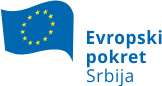 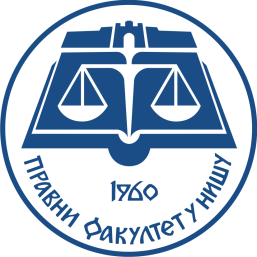 